Godkendelse af mindre ændring af Biopren Pharaoh´s Ant Colony Eliminator, BPR-reg. nr.592-1 Miljøstyrelsen har tidligere den 7. september 2017  godkendt det ovenstående biocidholdige produkt efter ansøgning af 3. august 2015 angående  efter biocidforordningen (forordning (EU) nr. 528/2012).Miljøstyrelsen har behandlet ansøgning af 25. oktober 2018 om mindre ændring af ovenstående biodcidholdige produkt og efter evaluering af de indsendte oplysninger vurderer Miljøstyrelsen, at de søgte ændringer ikke har indflydelse på eksisterende sundheds- samt økotoksikologiske vurderinger.Ændringen omfatter ændring i holdbarhed af produktet fra 24 til 36 måneder.Miljøstyrelsen har fundet at den mindre ændring betyder en opdatering af bilag 1 og SPC.For øvrige vilkår henvises tilafgørelsen af 7. september 2017.Bilag til afgørelsenDenne afgørelse omfatter følgende bilag:1. Oplysninger til etiket og brugsanvisning2. Vurderingsrapporten af det biocidholdige produkt i form af ”Product Assessment Report” (på engelsk), som Miljøstyrelsen er enig i.3. Miljøstyrelsens resume af det biocidholdige produkt (Summary of Product Characteristics) (på engelsk)Klagevejledning m.v.Denne afgørelse kan ikke påklages til anden administrativ myndighed, jf. § 60 i bekendtgørelse om bekæmpelsesmidler. Afskæring af klagemuligheden berører ikke retten til at anlægge civilt søgsmål efter retsplejelovens almindelige regler, men retssag skal være anlagt senest seks måneder efter at denne afgørelse er meddelt, jf. § 54 i kemikalieloven.Produktet er omfattet af EU-regulering. Dette kan medføre at denne godkendelse må tages op til ny behandling inden den udløbsdato, som fremgår af vilkår 3 af godkendelsen af 7. september 2017.Bemærk, at aktivstoffet i biocidproduktet skal stamme fra en leverandør, der er opført på ECHAs liste over aktivstofleverandører, jf. biocidforordningens artikel 95, stk. 3. Alternativt skal leverandøren af det konkrete produkt fremgå af denne liste.Med venlig hilsen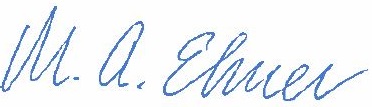 Michelle Abel ElmerKopi sendt til: Produktregistret Giftinformationscentralen, Bispebjerg Hospital Beredskabsstyrelsen Institut for Agroøkologi, Aarhus Universitet, DCA Bábolna Bioenvironmental Centre Ltd.Szállás u. 6.H-1107 Budapest Hungary Pesticider og BiociderBábolna Bioenvironmental Centre Ltd.Szállás u. 6.H-1107 Budapest Hungary 
Sags nr. –2020-10519Bábolna Bioenvironmental Centre Ltd.Szállás u. 6.H-1107 Budapest Hungary Bábolna Bioenvironmental Centre Ltd.Szállás u. 6.H-1107 Budapest Hungary Ref. MICAEBábolna Bioenvironmental Centre Ltd.Szállás u. 6.H-1107 Budapest Hungary Den 7. september 2017Opdateret 6. marts 2020Bábolna Bioenvironmental Centre Ltd.Szállás u. 6.H-1107 Budapest Hungary 